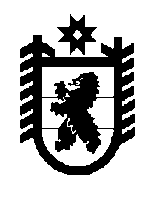 Республика КарелияСовет Олонецкого городского поселения –представительный орган муниципального образованияРЕШЕНИЕот 27.10.2020 № 211Об утверждении Положения о размере и порядкевозмещения расходов депутату Совета Олонецкого городского поселения, осуществляющему полномочия председателя Совета Олонецкого городского поселения В соответствии с Федеральным законом от 06.10.2003 г. № 131-ФЗ «Об общих принципах организации местного самоуправления в Российской Федерации», законом Республики Карелия от 12.11.2007 г. № 1128-ЗРК «О некоторых вопросах правового положения лиц, замещающих муниципальные должности в органах местного самоуправления в Республике Карелия», статьей 29 Устава Олонецкого городского поселения,Совет Олонецкого городского поселения решил:Утвердить Положение о размере и порядке возмещения расходов депутату Совета Олонецкого городского поселения, осуществляющему полномочия председателя Совета Олонецкого городского поселения (прилагается).Настоящее решение вступает в силу с момента официального обнародования в библиотеке г. Олонца.Глава Олонецкого городского поселения                                      В.В. ТихоноваПриложение к решению Совета олонецкого городского поселенияот 27.10.2020 года № 211             Положение о размерах и порядке возмещения расходов депутату Совета Олонецкого городского поселения, осуществляющему полномочия председателя Совета Олонецкого городского поселения	Настоящее Положение (далее – Положение) разработано в соответствии с Федеральным законом от 06.10.2003 г. № 131-ФЗ «Об общих принципах организации местного самоуправления в Российской Федерации», законом Республики Карелия от 12.11.2007г. № 1128-ЗРК «О некоторых вопросах правового положения лиц, замещающих муниципальные должности в органах местного самоуправления в Республике Карелия», статьей 29 Устава Олонецкого городского поселения.Настоящее Положение устанавливает размер и порядок возмещения расходов депутату Совета Олонецкого городского поселения, осуществляющему полномочия председателя Совета Олонецкого городского поселения из средств бюджета Олонецкого городского поселения.Под осуществлением полномочий председателя Совета Олонецкого городского поселения понимается деятельность Председателя Совета Олонецкого городского поселения, предусмотренная уставом Олонецкого городского поселения. Возмещению подлежат фактически произведенные расходы депутата в виде затрат, подтвержденных документами, оформленными в соответствии с законодательством Российской Федерации (далее – расходы).Предельный размер возмещения расходов, предусмотренный пунктом 7 настоящего Положения, составляет не более 5000 рублей в месяц. Финансирование выплат по возмещению расходов осуществляется за счет средств бюджета Олонецкого городского поселения, в пределах доведенных лимитов бюджетных обязательств, предусмотренных на финансирование Совета Олонецкого городского поселения на очередной финансовый год.При планировании бюджетных средств для возмещения расходов, связанных с осуществлением полномочий председателя Совета Олонецкого городского поселения, налоговые и иные отчисления не предусматриваются.Возмещению подлежат фактически произведенные расходы депутата, в том числе:- транспортные расходы;- расходы, за пользование средствами связи, включая использование сети Интернет;- представительские расходы;- канцелярские расходы.7.1. К транспортным расходам относятся расходы, связанные с проездом депутата к месту осуществления полномочий и обратно, на общественном транспорте, личном или привлеченном транспорте. Транспортные расходы возмещаются по фактическим затратам, подтвержденным проездными документами. В случае использования личного транспорта, документами  подтверждающими расходы, являются копия свидетельства о регистрации транспортного средства, зарегистрированного на депутата, документы, подтверждающие затраты на топливо и маршрутный лист по форме, установленной приложением № 3 к настоящему Положению.В случае использования привлеченного транспорта документами, подтверждающими расходы, являются копия доверенности, документы, подтверждающие расходы на эксплуатацию привлеченного транспортного средства в целях осуществления полномочий (затраты на топливо), договор аренды транспортного средства, маршрутный лист по форме, установленной приложением № 3 к настоящему Положению.. К расходам за пользование средствами связи относятся расходы на мобильную и почтовую связь, включая информационно-телекоммуникационную сеть Интернет, возмещение за которые производится на основании квитанции (чека) об оплате при условии наличия договора на предоставление услуг связи между депутатом и оператором, предоставляющим данные услуги.. К представительским расходам относятся расходы, связанные с проведением встреч с избирателями в Олонецком городском поселении, участием в мероприятиях, приобретением подарков, сувенирной и цветочной продукции, возмещение за которые производится на основании квитанции (чека) об оплате, а также отчета о мероприятии, в ходе которого осуществлялись представительские расходы.. К канцелярским расходам относятся расходы на приобретение бумаги, ручек и т.д., необходимые депутату для осуществления полномочий председателя Совета Олонецкого городского поселения, возмещение за которые производится на основании квитанции (чека) об оплате.До 2 числа месяца, следующего за отчетным месяцем, депутат предоставляет в Совет Олонецкого городского поселения заявление о возмещении фактически понесенных в отчетном периоде расходов, связанных с осуществлением полномочий председателя Совета Олонецкого городского поселения (приложение № 1 к настоящему Положению) и финансовый отчет по возмещению понесенных расходов (приложение № 2 к настоящему Положению). 
Обязательным приложением к отчету являются соответствующие отчетные документы, подтверждающие наличие права на возмещение расходов, исчерпывающий перечень по каждому виду которых установлен приложением №4 к настоящему Положению. Возмещение расходов, связанных с осуществлением полномочий председателя Совета Олонецкого городского поселения, осуществляется на основании распоряжения председателя Совета Олонецкого городского поселения. Возмещение расходов производится ежемесячно в срок не позднее 20 числа месяца, следующего за отчетной датой путем перечисления денежных средств на расчетный счет, указанным в заявлении депутата..Ответственность за достоверность отчета возлагается на депутата в соответствии с действующим законодательством. Приложение № 1к Положению о размере и порядке возмещения расходов депутату Совета Олонецкого городского поселения, осуществляющему полномочия председателя Совета Олонецкого городского поселения, утвержденного решением Совета Олонецкого городского поселения от 27.10.2020 № 211Приложение № 2 к Положению о размере и порядке возмещения расходов депутату Совета Олонецкого городского поселения, осуществляющему полномочия председателя Совета Олонецкого городского поселения, утвержденного решением Совета Олонецкого городского поселения от 27.10.2020 № 211
ФИНАНСОВЫЙ ОТЧЕТ
ПО ВОЗМЕЩЕНИЮ РАСХОДОВ, СВЯЗАННЫХ С ОСУЩЕСТВЛЕНИЕМ
ПОЛНОМОЧИЙ ПРЕДСЕДАТЕЛЯ СОВЕТА ОЛОНЕЦКОГО ГОРОДСКОГО ПОСЕЛЕНИЯ
 Приложение № 3 к Положению о размере и порядке возмещения расходов депутату Совета Олонецкого городского поселения, осуществляющему полномочия председателя Совета Олонецкого городского поселения, утвержденного решением Совета Олонецкого городского поселения от 27.10.2020 № 211В Совет Олонецкого городского поселения  
от депутата Совета Олонецкого городского поселения__________________________________                                                                                     (Ф.И.О.)

ЗАЯВЛЕНИЕ
о возмещении фактически понесенных расходов,
связанных с осуществлением полномочий председателя Совета Олонецкого городского поселения,
за _____________________ месяц 20____ г.

              В соответствии с решением Совета Олонецкого городского поселения от №  "Об утверждении Положения о размере и порядке возмещения расходов депутату Совета Олонецкого городского поселения, осуществляющему полномочия председателя Совета Олонецкого городского поселения», прошу возместить мне понесенные расходы, связанные с депутатской деятельностью, в _______________ месяце ______ года в сумме __________________________. Финансовый отчет, документы подтверждающие расходы прилагаются.

Депутат Совета Олонецкого городского поселения  ______________________________________
             (Ф.И.О.)
_______________
          (подпись)
_______________
            (дата)№
п/пВиды расходовДокумент,
подтверждающий
расходыФактические
затраченные
средства1.Транспортные услуги (проезд в общественном  транспорте, затраты на ГСМ при использовании личного (привлеченного) транспорта)2.Расходы на оплату услуг связи, включая почтовую и мобильную связь, Интернет)3.Представительские  расходы4.Оплата канцелярских товаров (приобретение письменных принадлежностей, бумаги и т.д.)Итого:Итого:Итого:Первичные документы, подтверждающие расходы прилагаются.
Депутат Совета Олонецкого городского поселения
______________________________________
             (Ф.И.О.)
_______________
           (подпись)
Отчет принят: Председатель Совета Олонецкого городского поселения_____________________  ________________________
                               (ФИО) (подпись)
Дата:__________ Первичные документы, подтверждающие расходы прилагаются.
Депутат Совета Олонецкого городского поселения
______________________________________
             (Ф.И.О.)
_______________
           (подпись)
Отчет принят: Председатель Совета Олонецкого городского поселения_____________________  ________________________
                               (ФИО) (подпись)
Дата:__________ Первичные документы, подтверждающие расходы прилагаются.
Депутат Совета Олонецкого городского поселения
______________________________________
             (Ф.И.О.)
_______________
           (подпись)
Отчет принят: Председатель Совета Олонецкого городского поселения_____________________  ________________________
                               (ФИО) (подпись)
Дата:__________ Первичные документы, подтверждающие расходы прилагаются.
Депутат Совета Олонецкого городского поселения
______________________________________
             (Ф.И.О.)
_______________
           (подпись)
Отчет принят: Председатель Совета Олонецкого городского поселения_____________________  ________________________
                               (ФИО) (подпись)
Дата:__________ МАРШРУТНЫЙ ЛИСТ № 1
для подтверждения расходов по использованию
личного (привлеченного) транспорта (автомобиль марки________________________)
для осуществления полномочий председателяСовета Олонецкого городского поселения  
_____________________________________________МАРШРУТНЫЙ ЛИСТ № 1
для подтверждения расходов по использованию
личного (привлеченного) транспорта (автомобиль марки________________________)
для осуществления полномочий председателяСовета Олонецкого городского поселения  
_____________________________________________МАРШРУТНЫЙ ЛИСТ № 1
для подтверждения расходов по использованию
личного (привлеченного) транспорта (автомобиль марки________________________)
для осуществления полномочий председателяСовета Олонецкого городского поселения  
_____________________________________________МАРШРУТНЫЙ ЛИСТ № 1
для подтверждения расходов по использованию
личного (привлеченного) транспорта (автомобиль марки________________________)
для осуществления полномочий председателяСовета Олонецкого городского поселения  
_____________________________________________МАРШРУТНЫЙ ЛИСТ № 1
для подтверждения расходов по использованию
личного (привлеченного) транспорта (автомобиль марки________________________)
для осуществления полномочий председателяСовета Олонецкого городского поселения  
_____________________________________________МАРШРУТНЫЙ ЛИСТ № 1
для подтверждения расходов по использованию
личного (привлеченного) транспорта (автомобиль марки________________________)
для осуществления полномочий председателяСовета Олонецкого городского поселения  
_____________________________________________ДатаМаршрутМаршрутПробег, км.Расход ГСМ, литрСумма, руб.ДатаПункт отправленияПункт назначенияПробег, км.Расход ГСМ, литрСумма, руб.ИТОГО:ИТОГО:ИТОГО:Депутат Совета Олонецкого городского поселения  
________________________ _______________                                  (Ф.И.О.) (Подпись)Дата:__________ Депутат Совета Олонецкого городского поселения  
________________________ _______________                                  (Ф.И.О.) (Подпись)Дата:__________ Депутат Совета Олонецкого городского поселения  
________________________ _______________                                  (Ф.И.О.) (Подпись)Дата:__________ Депутат Совета Олонецкого городского поселения  
________________________ _______________                                  (Ф.И.О.) (Подпись)Дата:__________ Депутат Совета Олонецкого городского поселения  
________________________ _______________                                  (Ф.И.О.) (Подпись)Дата:__________ Депутат Совета Олонецкого городского поселения  
________________________ _______________                                  (Ф.И.О.) (Подпись)Дата:__________ МАРШРУТНЫЙ ЛИСТ № 2
депутата Совета Олонецкого городского поселения, осуществляющего полномочия председателяСовета Олонецкого городского поселения  

_________________________________
за ______________ ______ г.(месяц)МАРШРУТНЫЙ ЛИСТ № 2
депутата Совета Олонецкого городского поселения, осуществляющего полномочия председателяСовета Олонецкого городского поселения  

_________________________________
за ______________ ______ г.(месяц)МАРШРУТНЫЙ ЛИСТ № 2
депутата Совета Олонецкого городского поселения, осуществляющего полномочия председателяСовета Олонецкого городского поселения  

_________________________________
за ______________ ______ г.(месяц)МАРШРУТНЫЙ ЛИСТ № 2
депутата Совета Олонецкого городского поселения, осуществляющего полномочия председателяСовета Олонецкого городского поселения  

_________________________________
за ______________ ______ г.(месяц)МАРШРУТНЫЙ ЛИСТ № 2
депутата Совета Олонецкого городского поселения, осуществляющего полномочия председателяСовета Олонецкого городского поселения  

_________________________________
за ______________ ______ г.(месяц)МАРШРУТНЫЙ ЛИСТ № 2
депутата Совета Олонецкого городского поселения, осуществляющего полномочия председателяСовета Олонецкого городского поселения  

_________________________________
за ______________ ______ г.(месяц)МАРШРУТНЫЙ ЛИСТ № 2
депутата Совета Олонецкого городского поселения, осуществляющего полномочия председателяСовета Олонецкого городского поселения  

_________________________________
за ______________ ______ г.(месяц)N п/пНаименование организацииАдресЦель поездкиВид транспортаПодтверждающий документПодпись принимающей стороны (печать, штамп)1Общественный транспорт23Депутат Совета Олонецкого городского поселения 
________________________ _______________                                 (Ф.И.О.) (Подпись)Дата:__________ Депутат Совета Олонецкого городского поселения 
________________________ _______________                                 (Ф.И.О.) (Подпись)Дата:__________ Депутат Совета Олонецкого городского поселения 
________________________ _______________                                 (Ф.И.О.) (Подпись)Дата:__________ Депутат Совета Олонецкого городского поселения 
________________________ _______________                                 (Ф.И.О.) (Подпись)Дата:__________ Депутат Совета Олонецкого городского поселения 
________________________ _______________                                 (Ф.И.О.) (Подпись)Дата:__________ Депутат Совета Олонецкого городского поселения 
________________________ _______________                                 (Ф.И.О.) (Подпись)Дата:__________ Депутат Совета Олонецкого городского поселения 
________________________ _______________                                 (Ф.И.О.) (Подпись)Дата:__________ 